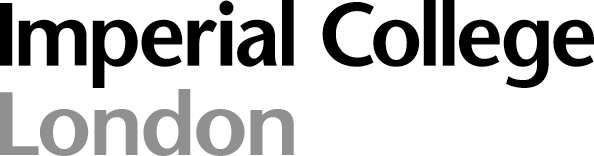 Reference: MED00834Job Title: Research AssociateSection/Division/Department: Structural Biology / Experimental Medicine / MedicineSalary: £37,904 – £45,547 per annumCampus: South KensingtonWe wish to recruit two Research Associates to work in the research group of Professor Dale Wigley (http://www.imperial.ac.uk/people/d.wigley), in the Section of Structural Biology, Department of Medicine, at Imperial College London’s South Kensington Campus. The successful candidates will join a multi-disciplinary team of international researchers investigating the structures and mechanisms of chromatin modifying complexes in human DNA damage repair and cancer. We combine structural biology techniques with biochemistry to understand molecular mechanisms for DNA repair that prevent cancer in humans. The successful candidates will have proven expertise in either or both of these areas.You must hold a PhD, or equivalent, in biochemistry, enzymology or structural biology and have a demonstrated track record in conducting high quality original research. Knowledge at postgraduate level in structural biology (crystallography or electron microscopy) and/or biochemistry is essential and experience in expression/purification of multi-protein complexes in insect or human cells is desirable. This is a full-time, fixed-term post for five years. Appointments will be made at the start of the salary scale.To apply, please visit https://www.imperial.ac.uk/jobs/description/MED00834/research-associate/ Closing date: 24th February 2019 Imperial Expectations guide the behaviour of all our staff.Should you have any queries please contact: Professor Dale Wigley – d.wigley@imperial.ac.uk Should you have any queries regarding the application process, please contact: hr-dom@imperial.ac.uk Committed to equality and valuing diversity, we are also an Athena SWAN Silver Award winner, a Stonewall Diversity Champion, a Disability Confident Employer and are working in partnership with GIRES to promote respect for trans people.The College is a proud signatory to the San-Francisco Declaration on Research Assessment (DORA), which means that in hiring and promotion decisions, we evaluate applicants on the quality of their work, not the journal impact factor where it is published. For more information, see https://www.imperial.ac.uk/research-and-innovation/about-imperial-research/research-evaluation/